January 2019 Results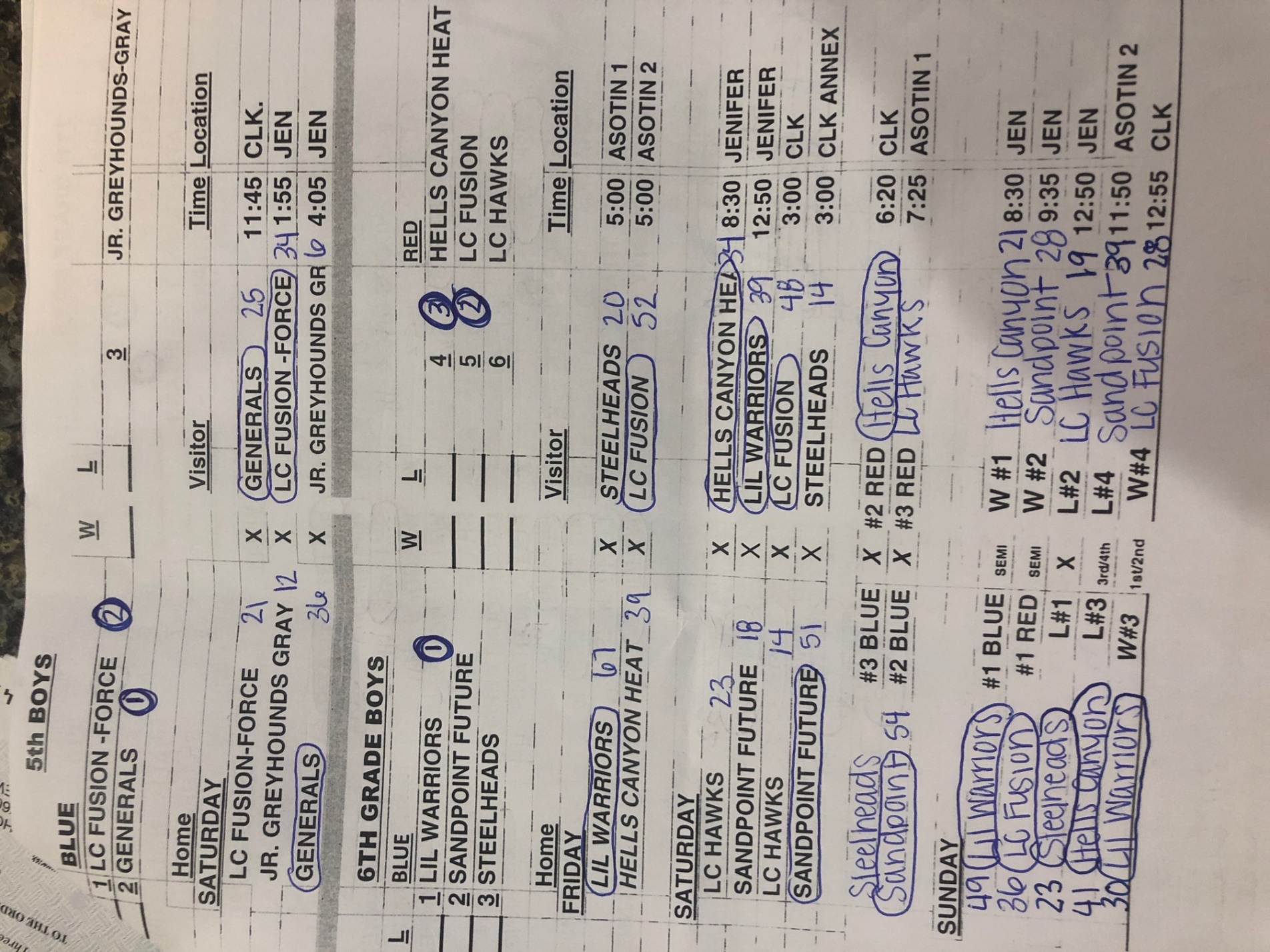 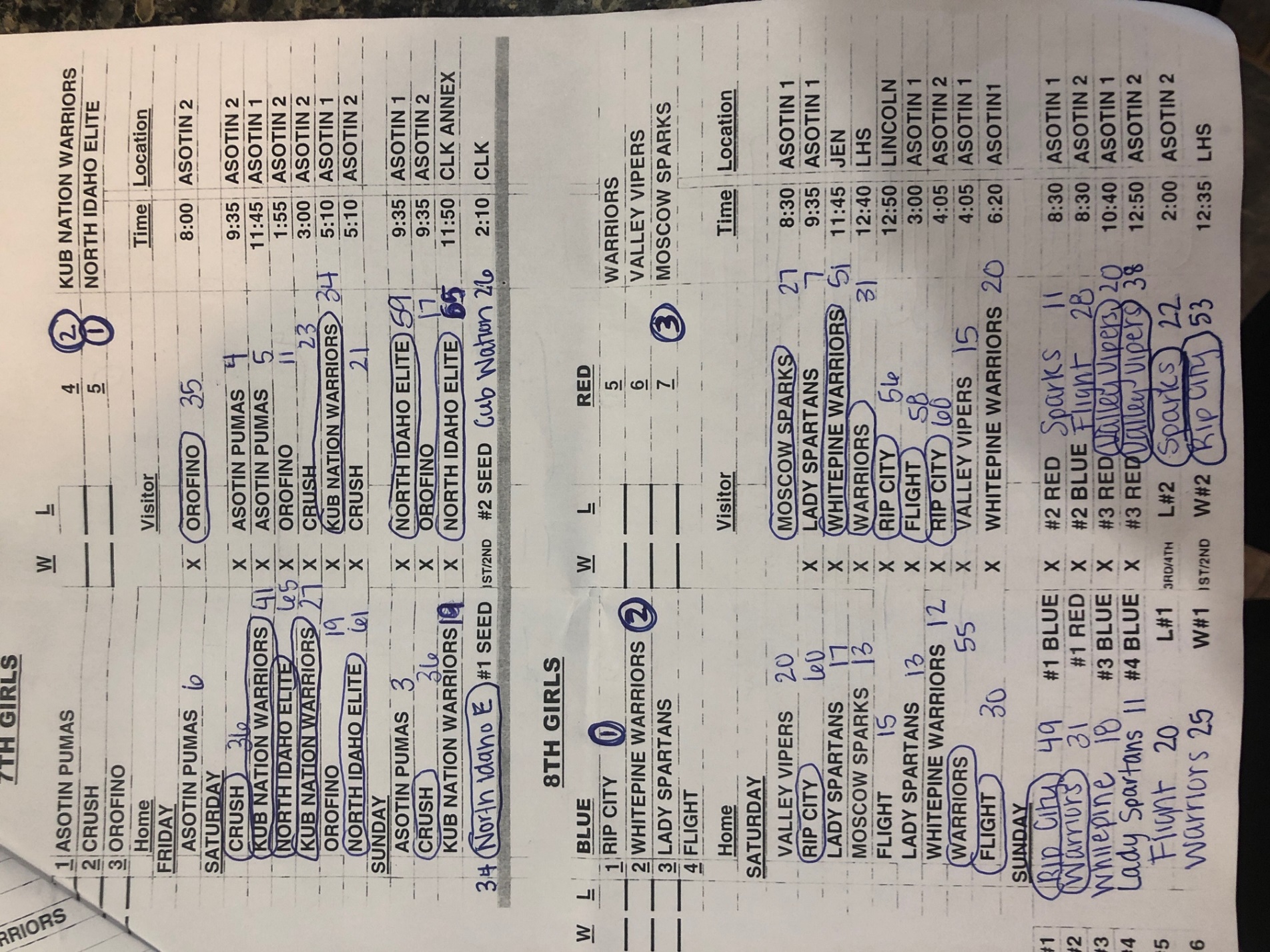 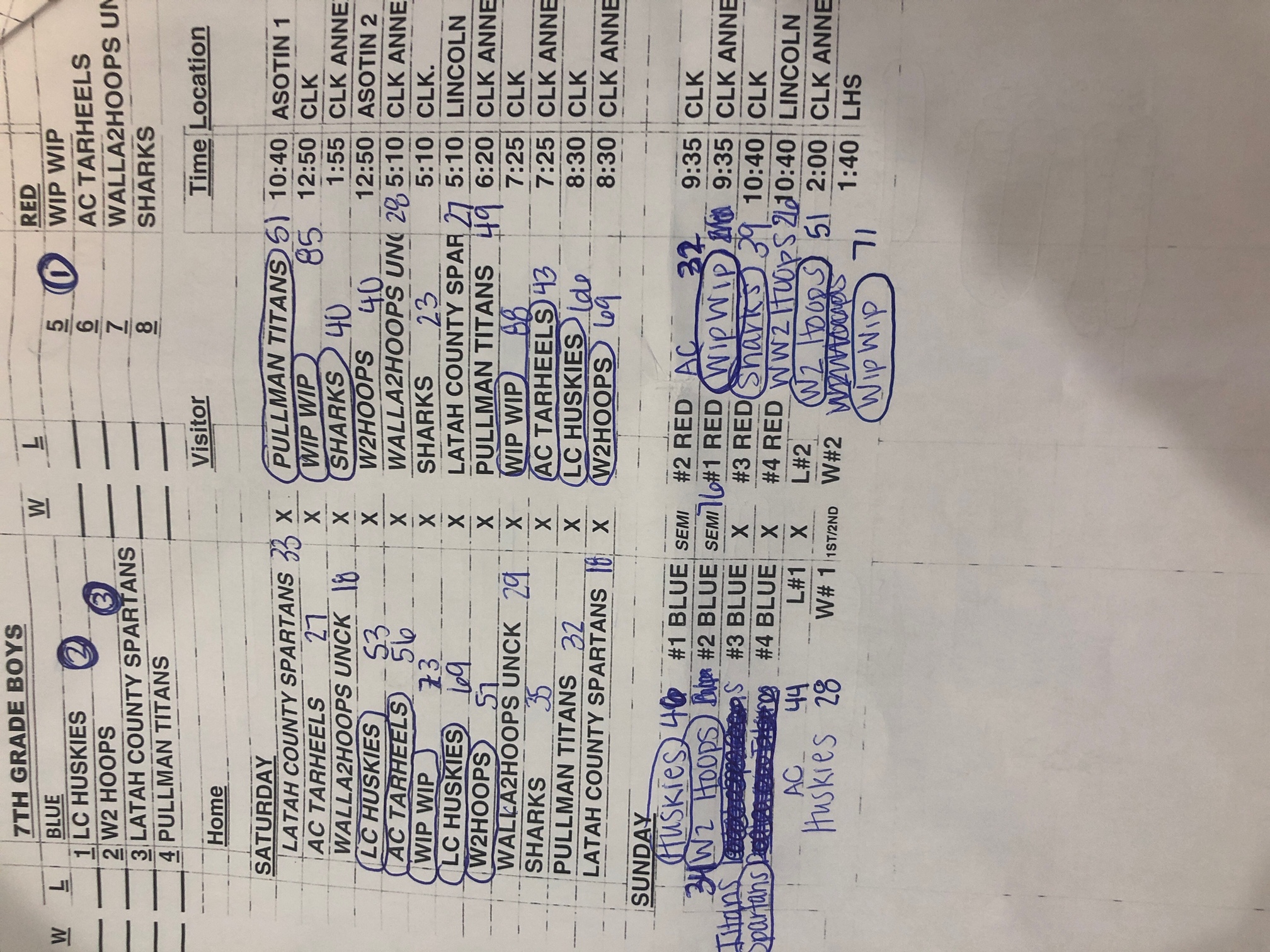 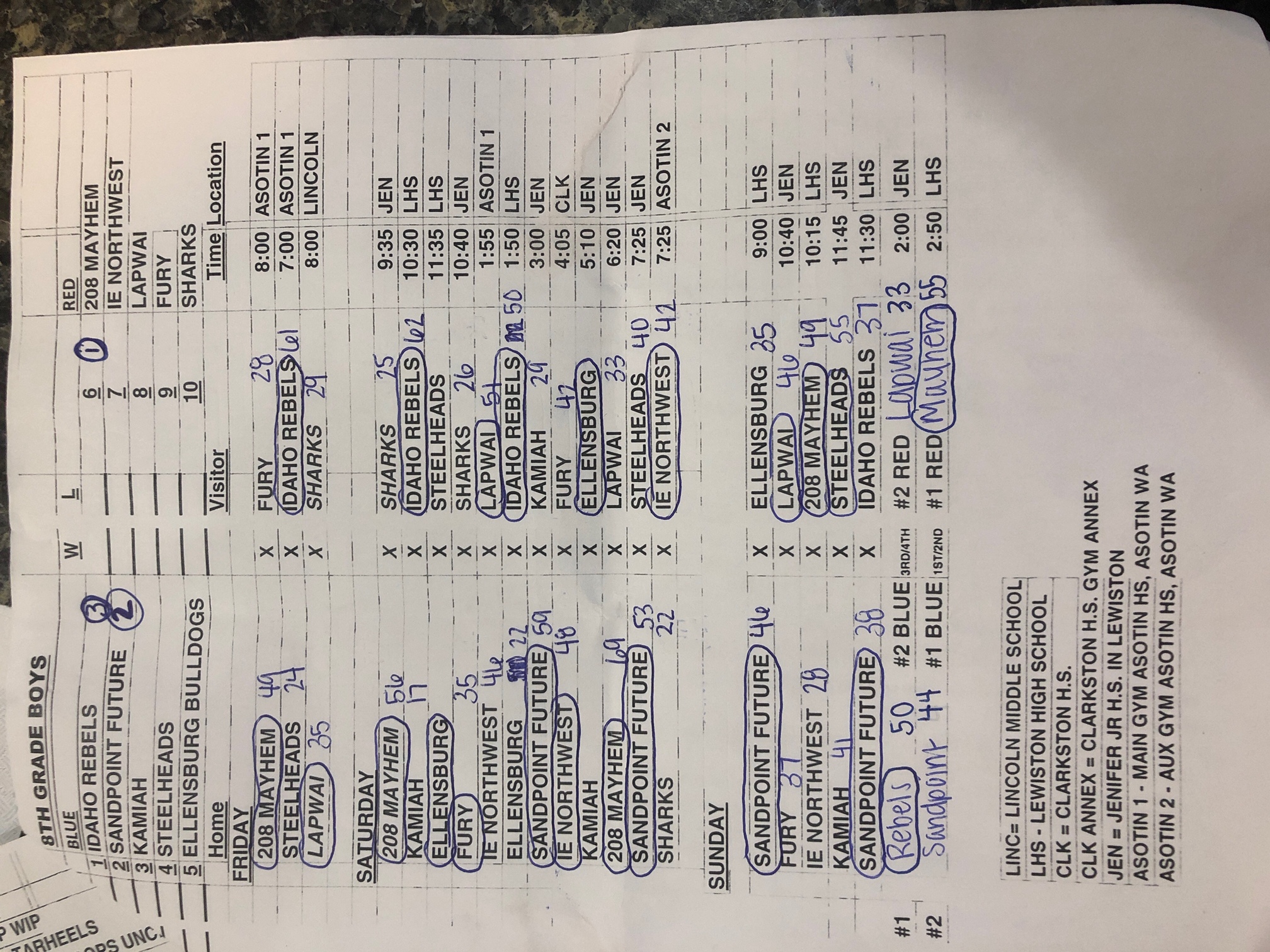 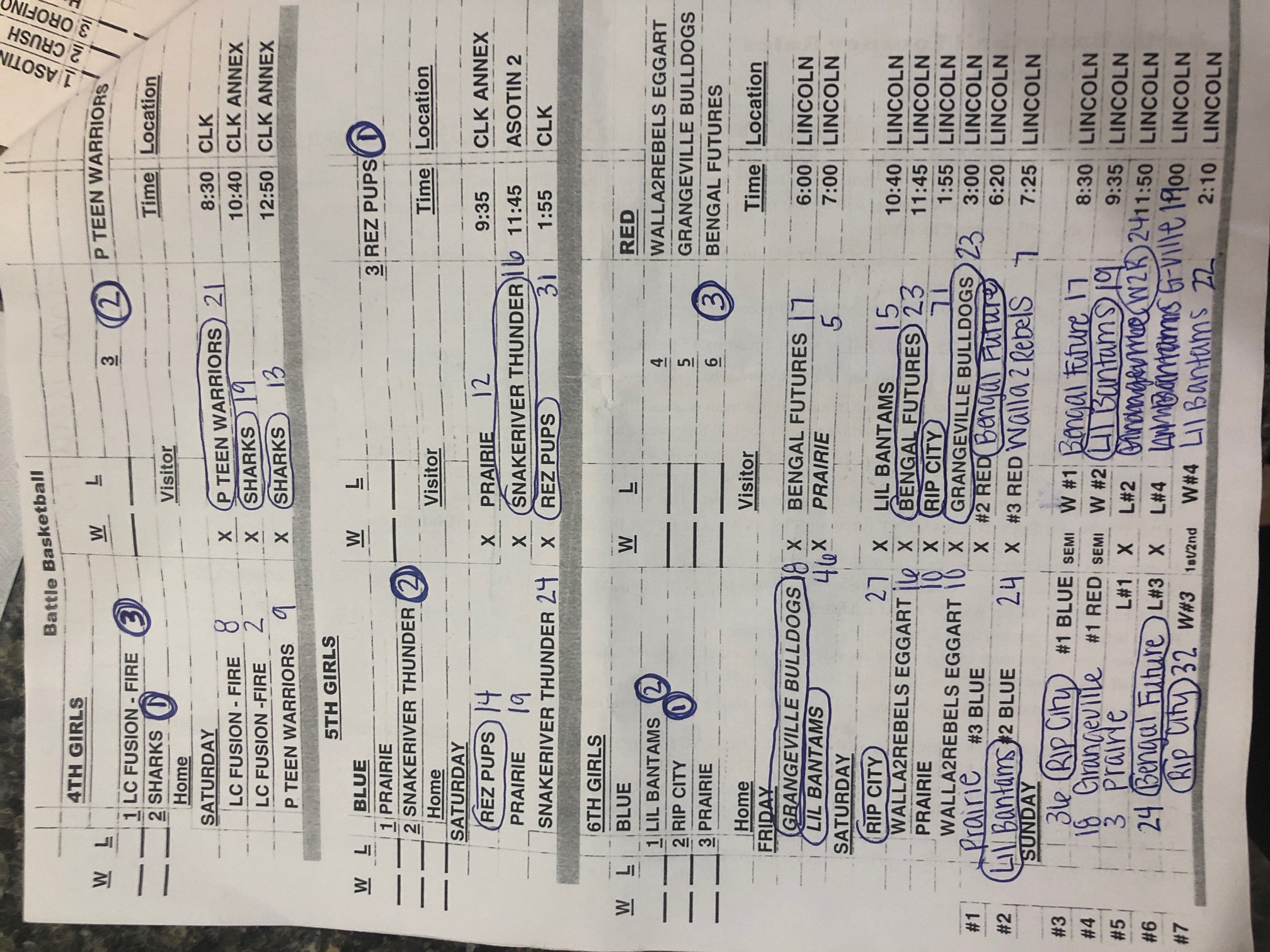 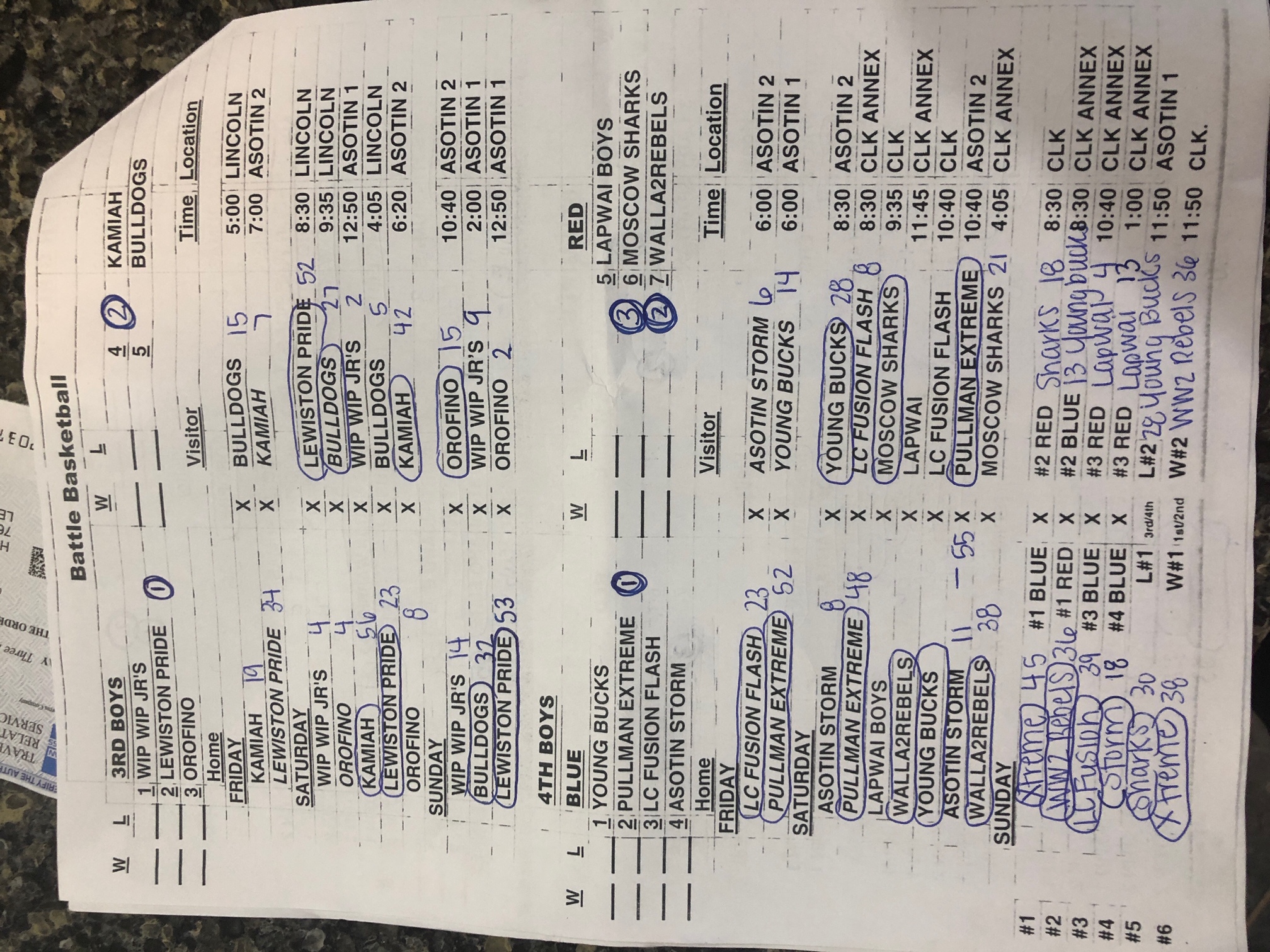 